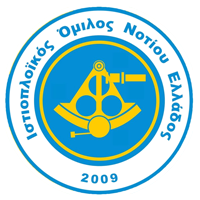 ΔΗΛΩΣΗ ΣΥΜΜΕΤΟΧΗΣ ΣΕ ΑΓΩΝΑ ΙΣΤΙΟΠΛΟΪΑΣ ΑΝΟΙΚΤΗΣ ΘΑΛΑΣΣΑΣΑΓΩΝΑΣ: IONE RACE 2018  - Σάββατο 27.10.2018ΟΝΟΜΑ ΣΚΑΦΟΥΣ: ____________________________________________________________________________ΟΜΙΛΟΣ:  ____________________________________                  ΑΡΙΘΜΟΣ ΠΑΝΙΟΥ: _____________________ΚΑΤΑΣΚΕΥΑΣΤΗΣ : ________________                   ΤΥΠΟΣ :  __________________________________________ΕΤΟΣ ΚΑΤΑΣΚΕΥΗΣ:_______________ΛΕΠΤΟΜΕΡΕΙΕΣ ΠΙΣΤΟΠΟΙΗΤΙΚΟΥ ΚΑΤΑΜΕΤΡΗΣΗΣ ΠΟΥ ΕΠΙΣΥΝΑΠΤΕΤΑΙΚΑΤΗΓΟΡΙΑ _______________________          ΒΑΘΜΟΣ ΙΚΑΝΟΤΗΤΑΣ: _________________________________ΥΠΕΥΘΥΝΗ ΔΗΛΩΣΗ ΚΥΒΕΡΝΗΤΗ ή ΕΝΤΕΤΑΛΜΕΝΟΥ ΕΚΠΡΟΣΩΠΟΥΔηλώνω ότι αποδέχομαι τους κανονισμούς και τους όρους που αναφέρονται στην προκήρυξη του αγώνα, θα συμμετάσχω στον αγώνα με δική μου αποκλειστική ευθύνη και αποδέχομαι ακόμη ότι ο οργανωτής όμιλος και οποιαδήποτε επιτροπή που έχει σχέση με τον αγώνα, δεν έχει καμία ευθύνη για τυχόν ατυχήματα ή ζημιές αν συμβούν στο σκάφος μου, με πρόσωπα ή πράγματα, στη θάλασσα ή την στεριά, κατά τη διάρκεια του αγώνα ή οποιαδήποτε άλλη ώρα.Δηλώνω ακόμα ότι το πιο πάνω αναφερόμενο σκάφος είναι εξοπλισμένο σύμφωνα με τις απαιτήσεις του ειδικού κανονισμού ασφαλείας ανοικτής θαλάσσης της I.S.A.F. για αγώνες κατηγορίας ________  Δηλώνω ότι το σκάφος 1) φέρει ατομική διαφήμιση και  επισυνάπτω αντίγραφο άδειας από την Εθνική μου αρχή  ______                                 2) δεν φέρει ατομική διαφήμιση  ______Δηλώνω υπεύθυνα ότι το αντίγραφο του πιστοποιητικού καταμέτρησης και η 2η σελίδα που επισυνάπτω, είναι εν ισχύ και δεν έχουν για οποιοδήποτε λόγο μεταβληθεί ή ανακληθεί μέχρι σήμερα.ΟΝΟΜΑΤΕΠΩΝΥΜΟ ΕΝΤΕΤΑΛΜΕΝΟΥ ΕΚΠΡΟΣΩΠΟΥ:   _________________________________________________________ΔΙΕΥΘΥΝΣΗ :   __________________________________________  ΤΑΧ. ΚΩΔΙΚΑΣ: ____________    ΠΟΛΗ:  ___________ΤΗΛΕΦΩΝΟ ΕΠΙΚΟΙΝΩΝΙΑΣ:  ____________________    ΚΙΝΗΤΟ:    _________________________            ΚΑΤΑΣΤΑΣΗ  ΠΛΗΡΩΜΑΤΟΣΑΓΩΝΑΣ : IONE RACE 2018  - Σάββατο 27.10.2018ΣΚΑΦΟΣ : _____________________________  ΚΥΒΕΡΝΗΤΗΣ                 				           ΑΡ.ΜΗΤΡΩΟΥ  Ε.Ι.Ο       ΟΜΙΛΟΣ ΑΘΛΗΤΗ           ΠΑΡΕΛΗΦΘΗ                                                                                        ΥΠΟΓΡΑΦΗ ΠΛΗΡΩΜΑ1. 2.3.4.5.6.7.8.9.10.11.12.